Name _______________ Date ______________ Searching For Root Words Look at the word in the first column. Take away the suffix to find the root word. Write the root word in the second column, as in the example below. Use the suffix spelling rules to make sure you have spelled the word correctly. Suffix Additions to Root Words Next to each root word are three suffixes. Only one suffix is right for the root word. Choose the correct suffix and add it to the root word to make a new word. Write it in the third column like the example below. Use the suffix spelling rules to make sure you have spelled the word correctly. Adding Mixed Prefixes Add a prefix to each of the words in the chart to make new words. If you get stuck on one, move on the next one and then go back later. Some words may have more than one prefix. Each prefix can be used three or more times. Prefixes Example: quietly Root word: quiet highest 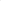 ____________coverage ____________mighty ____________confusing ____________explorer ____________national ____________daily ____________redness ____________appearance ____________tasty ____________Example: use ly est ful useful 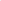 decide able est sion _____________hope er less ible _____________act ful ly or _____________confuse ion tion cian _____________soft ing less ly _____________health est y ary _____________divide ion ion able _____________cycle ing ment er _____________prime ary ery ly _____________able ary es ity _____________terror ible able ful _____________dis- re- trans- un- in- sub- im- non- over- anti- ___cooked ___cooked ___cooked ____build ____build ____build ___marine ___marine ___marine ___marine ____approve ____approve ____approve ___possible ___possible ___possible ___climax ___climax ___climax ___climax ___patient ___patient ___patient ___slip ___slip ___slip ___complete ___complete ___complete ___complete ___crowded ___crowded ___crowded ____dote ____dote ____dote ___atlantic ___atlantic ___atlantic ___atlantic ___divide ___divide ___divide ____arrange ____arrange ____arrange ___due ___due ___due ___due ___advisable ___advisable ___advisable ____fer ____fer ____fer ___act ___act ___act ___act ____decorate ____decorate ____decorate ___active ___active ___active ___perfect ___perfect ___perfect ___perfect ___port ___port ___port ___toxic ___toxic ___toxic ___merge ___merge ___merge ___merge ___payment ___payment ___payment ___capable ___capable ___capable ____able ____able ____able ____able ___septic ___septic ___septic ___curl ___curl ___curl ____connect ____connect ____connect ____connect 